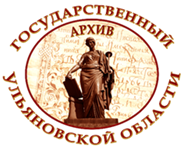 ОГБУ «Государственный архив Ульяновской области»
Слайд 1

«Работа в тылу: школы в годы Великой Отечественной войны.Имена учителей помним вечно» (на примере работы Ульяновской средней школы им. Карла Маркса. С 1944г. 1-ой мужской средней школы им. В.И. Ленина)Слайд 2Объект, предмет исследования: «Ульяновская 1-я средняя школа им. Карла Маркса. С 1944 г. 1-я мужская средняя школа им. В.И. Ленина»Цель: Повышение уровня патриотического воспитания подрастающего поколения, сохранение исторической памяти и в ознаменование 75-летия Победы в Великой Отечественной войне 1941-1945 годов Задачи:- Изучить историю школы в годы Великой Отечественной войны по архивным документам, книжным изданиям, воспоминаниям ветеранов, учителей школы. - Провести поисково-исследовательскую работу по теме «Школа в годы Великой Отечественной войны. Работа учителей в военные годы»Слайд 3Государственным архивом Ульяновской области проведена работа по поиску информации о существовании 1-ой школы в 1941-1945 годы и о жизнедеятельности учителей в военные годы. Слайд 4На постоянном хранении в Государственном архиве Ульяновской области находится Фонд-101 (дореволюционный) «Симбирская 1-ая мужская классическая гимназия Казанского учебного округа» с 1864 по 1919 годы и Фонд-209 (советского периода) «Ордена Ленина средняя школа №1 им. В.И. Ленина Ульяновского городского отдела народного образования» с 1917 по 1975 годы. Слайд 5Но, сначала, немного истории…Симбирская 1-я мужская классическая гимназияСимбирская мужская гимназия открыта 12 декабря 1809 г. на основе «Устава учебных заведений, подведомственных университетам» от 5 ноября 1804 г. в результате преобразования Главного народного училища. Вместо четырёх классов народного училища гимназия была открыта только с тремя классами. По ходатайству первого директора гимназии 3. Л. Острожского при гимназии были открыты еще три класса - два подготовительных и один прибавочный, что позволяло подготовить учеников для поступления в гимназию. Курс обучения стал четырехлетним.В 1828 г. был издан новый школьный устав, изменявший программу гимназического образования и ограничивавший для детей «низших состояний» доступ в гимназию, курс обучения стал семилетним.В 1830 г. симбирское дворянство открывает при гимназии «гимназический пансион» для содержания детей бедных дворян.При директоре гимназии создавался официальный совет. На каждые три года дворянство губернии выбирало почетного попечителя гимназии. Подчинялась гимназия Казанскому университету.В 1864 г. был издан устав школ, разделявший гимназии в зависимости от программ на классические и реальные. По «Положению о начальных народных училищах» от 14 июля 1864 г. Симбирская гимназия отнесена к разряду классических, срок обучения увеличился до 8 лет.Слайд 6С августа 1879 г. по 10 июня 1887 г. в гимназии учился В. И. Ульянов (Ленин). Здесь же обучались братья Владимира Ильича - Александр и Дмитрий.С 1879 по 1889 гг. директором Симбирской мужской классической гимназии был Ф. М. Керенский-отец Главы Временного Правительства А.Ф. Керенского.В 1919 г. гимназия была реорганизована в единую трудовую школу 2-й ступени.(по материалам дореволюционных Фондов ОГБУ «Государственный архив Ульяновской области», Ф.101, 1864-1919гг.)Слайд 7Ордена Ленина средняя школа № 1 им. В. И. Ленина Ульяновского городского отдела народного образования3 ноября 1918 г. на базе 1-й Симбирской мужской классической гимназии была организована 1-я единая трудовая пролетарская школа 1-й ступени им. Карла Маркса. В апреле 1919 г. переименована в 1-ю показательную школу 1-й ступени им. К. Маркса Симбирского губернского отдела народного образования. С 6 августа 1924 г. - 1-я Ульяновская пролетарская школа 2-й ступени им. К. Маркса.С 8 сентября 1939 г. -Ульяновская 1-я средняя школа им. К. Маркса. В 1944 г. переименована в 1-ю мужскую среднюю школу им. В. И. Ленина. В июле 1961 г. - средняя общеобразовательная трудовая политехническая школа № 1 им. В. И. Ленина. 30 сентября 1966 г. награждена Орденом Ленина, стала именоваться Ордена Ленина средняя школа № 1 имени В. И. Ленина г. Ульяновска.(по материалам Фонда советского периода ОГБУ «Государственный архив Ульяновской области» Ф. Р-209, 1917-1975 гг.)Слайд 8Работая с документами гимназии, было очень интересно «прикоснуться к истории»… За 1941-1945 годы обнаружены следующие документы: протоколы заседаний педагогического совета, годовые отчёты о работе школы и др.А также в библиотеке архива есть, подаренная нынешним директором гимназии Клоковым А.А., книга легендарного завуча Первой школы Л.И. Каторгиной «Устремлённая в будущее», в которой собраны воспоминания учителей и выпускников, и ушедших, и ныне живущих. Слайд 9За период с 1941по1945 год директорами школы были:Слайд 10 Мария Степановна Глазунова – умная, образованная, очень человечная, ещё до войны многое делала для создания в школе творческой, деловой атмосферы. Школа уже тогда стала одной из самых сильных в городе. В годы войны, в педагогическом коллективе происходили большие изменения. М. С. Глазунову, что дневала и ночевала на работе, - а она занималась не только переводом школы в другое здание, но и помогала развернуть в школьном здании госпиталь, - настигла тяжёлая болезнь. Мария Степановна оставила школу в конце 1941-го, руководство принял на себя заведующий учебной частью Николай Михайлович Пудовкин. Но вскоре он, как и другие учителя-мужчины, ушёл на фронт. Коллектив учителей стал по преимуществу женским.Слайд 11 В 1942/43 учебном году пост директора занимала учитель географии Ксения Степановна Сорокина, кавалер орденов Ленина и Трудового Красного Знамени. Родилась она в Москве в 1899 году в семье мелких торговцев. У неё рано пробудился интерес к географии. В Ульяновске в 1918 году стала преподавать этот предмет, хотя ещё не имела педагогического образования.Высшее образование К. С. Сорокина получила уже позже, во второй половине тридцатых, окончив заочное отделение Ульяновского учительского института. Из своих четырёх десятков лет работы педагогом четырнадцать лет Ксения Степановна отдала первой школе, и это был самый плодотворный период её деятельности. А как замечательно она оформила географический кабинет, какой организовала кружок по географии! Сделанные кружковцами пособия были представлены даже на выставке изделий школьных умельцев в Москве. К. С. Сорокина щедро делилась своим опытом работы, выступая на педагогических конференциях, семинарах, а её уроки географии и занятия кружка нередко посещали учителя из города и области.Ксения Степановна - прирождённый педагог, по натуре мягкий, отзывчивый человек. Административная работа в должности директора в 1942/1943 годы её явно тяготила, и она вскоре добилась освобождения от этой должности. Слайд 12После неё, до начала последнего года войны, в директорском кабинете располагался Виталий Николаевич Солдатченко, которому тоже, пожалуй, не хватало административной жилки. Помогало то, что он имел дело со сплочённым и подготовленным коллективом.Слайд 13-15  1945-й школа встретила с новым директором, Екатериной Федоровной Тупицыной. Родилась она в 1904 году в Симбирской губернии в крестьянской семье. После окончания педучилища - Саранский пединститут, работала в Саранске, потом в Барнауле - преподаёт историю. В 1945 году вместе с мужем переезжает в Ульяновск, где в феврале месяце становится директором мужской средней школы № 1.«Первый человек, которого я узнал в стенах школы № 1, куда привела меня моя мама, это директор Екатерина Фёдоровна Тупицына. В строгом тёмном костюме и белоснежной блузке, серьёзная, но приветливая - такой она и сейчас представляется мне», - вспоминал выпускник 1957 года Ю. Б. Дриз.Е. Ф. Тупицына стала душой школьного коллектива, много и вдумчиво работала с учителями, заботилась об условиях труда и быта каждого из них. Неиссякаемая энергия, жизнелюбие плюс педагогическое мастерство – вот слагаемые её успеха. В 1949 году ей присвоено звание «Заслуженный учитель школы РСФСР».Слайд 16 В годы войны, на плечи тех, кто остался в тылу, легла нелёгкая ноша. Учителя и ученики сразу же выехали в подшефный колхоз, трудиться на прополке посевов и заготовке сена. Девиз был один: «Всё для фронта, всё для победы!» В декабре 41-го отряд девятиклассников во главе с учительницей химии В. Н. Никольской отправился на заготовку дров, ехали на «вертушке», это прицепленные к паровозу два-три вагона с печками-«буржуйками» и платформы для древесины. Работали, не считаясь с усталостью, грузили брёвна, а потом возвращались в школу. Пионеры из тимуровских отрядов окружили заботой семьи фронтовиков, помогали им по хозяйству, кололи дрова, оставались с малышами. Воспитанники и других школ города и области также вносили свой посильный вклад в Победу. (Вырезки из газет: «Ученики и преподаватели 3-й средней школы: Майя Яновская, преподаватель Е.Е. Никулина и директор О.И. Торопова за пошивкой рукавиц в выходной день». Пролетарский путь. 1941г. 5 сентября. С. 2.; «Ученик-станочник Саша Фёдоров». 1944 г. Ульяновская правда. 1944. 2 сентября. С. 2.)Слайд 17Пионеры Елхово-Озерской школы Богдашкинского (ныне Цильнинского) района. 1941 г. ГАУО. Фототека. А-70. № 22;В пионерской комнате средней школы № 3 г. Ульяновска. 1942 г. ГАУО. Фототека. А-70. № 21;Детская фронтовая бригада Прохорова Ульяновского завода малолитражных двигателей (ныне Ульяновский моторный завод). 1945 г. ГАУО. Фототека. А-70. № 26;Первый урок в 5 классе «а» 7 средней школы. Классный руководитель М.И. Аузин. Пролетарский путь.1941г. 5 сентября. С. 2.Слайд 18Многие учительницы закончили курсы медицинских сестёр, в ночное время дежурили в госпиталях, рядом с ними нередко были и старшеклассники, младшие школьники устраивали для раненых концерты, читали им газеты, книги, помогали писать письма домой. Школа отправляла на фронт посылки с тёплыми вещами, собирала деньги на танковую колонну, все ощущали свою причастность к великому делу борьбы с жестоким агрессором.Несмотря на все эти трудности, школа продолжала делать своё главное дело - учить и воспитывать детей. А трудности были немалые. Здание Второй гимназии, где школа находилась почти уже два десятилетия, освободили под госпиталь, и два первых военных года мыкались по разным местам, учились в неприспособленных помещениях, занимаясь в три смены. Тем, кто учился в третью, приходилось возвращаться домой по тёмным улицам, город-то не освещался, старшеклассники разводили по домам младших.Слайд 19В те времена в 1-ой школе работали  учителя: В. И. Степанов, О. Н. Топоркова, А. А. Смирнова, М. И. Шувалова, М. С. Глазунова, Ф. М. Гутман, Е. И. Плющевская, О. А. Жирикова, В. Н. Никольская, К. С. Сорокина, О. М. Егорова, А. М. Голубева, 3. А. Рождественская, X. Г. Гильманова, А. Ф. Виноградова и другие (об этом свидетельствуют записи в протоколах педагогических собраний).Слайд 20 Александра Фёдоровна Виноградова – библиотекарь школы с 1939 по 1972 год.Нужно было сохранить библиотечные книги, это взяла на себя библиотекарь А. Ф. Виноградова, она увязывала тома в стопки и разносила по домам, где жили учителя. Александра Фёдоровна была настоящим энтузиастом своего дела. Родилась она в 1896 году в Тетюшском уезде Казанской губернии в семье служащих. На историко-филологическом факультете Казанских высших женских курсов получила незаконченное высшее. После того, как в 1919-м её семья переехала в Ульяновск, она трудилась воспитателем в детских домах, заведовала библиотеками в учебных заведениях, а с 1939 по 1972 год возглавляла библиотеку школы № 1.Как вспоминает Н. А. Жирнов, выпускник 1947 года, «Александра Фёдоровна - очень добрый, приветливый человек. Библиотека в нашей школе всегда была местом духовного общения, а она очень терпеливо, ненавязчиво учила ребят работать с книгой».А вот слова учительницы русского языка и литературы А. Я. Штраус: «Представьте себе, что произведение, анализируемое в классе - это айсберг, о который, если умело не подвести к нему учащихся, может разбиться прелесть и значимость труда писателя. Чтобы этого не случилось, учитель обращается за помощью к библиотекарю, который отыскивает критическую литературу, историческую справку о времени создания произведения, биографию писателя, то есть подводную часть айсберга. Не было случая, чтобы Александра Фёдоровна не подобрала мне нужную литературу для проведения урока. Если чего-то не было в нашей школе, она обращалась в областную библиотеку, в библиотеку другой школы - и всё будет, только работай».А. Ф. Виноградова несколько десятилетий собирала материал о пионерском движении в нашем городе, на основе материалов её архива автор этих строк, будучи классным руководителем пятиклассников, провела с ними сбор на тему «Первая пионерская организация в Симбирске - Ульяновске». На нём присутствовали гости из Москвы, других городов. В 1970 году А. Ф. Виноградова была занесена в Книгу почёта городского отдела народного образования города Ульяновска.Слайд 21 Ольга Михайловна Егорова, была одним из завучей школы с 1941 по 1953 годы. Ей было четыре года, когда в 1907 году её семья перебралась из губернии в Симбирск. Сначала она училась в начальном женском училище, потом четыре года получала образование в гимназии, пока не началась революция. Пришлось пойти работать няней, трудиться на железной дороге.В 1922-м вышла замуж, воспитывала сына, но мысль об учёбе не покидала: окончила вечернюю школу, затем педучилище, посещала подготовительные курсы при пединституте, а уже в 1939 году поступила в институт. Таким был её путь в 1-ую школу, где она проработала два десятилетия учителем русского языка и литературы.В годы войны О. М. Егорова вместе с другими учителями встречала санитарные поезда, работала в колхозе, ездила грузить дрова для школы. Простая, чуткая, отзывчивая, Ольга Михайловна оставила неизгладимый след в памяти учеников и коллег.Из воспоминаний К. А. Агафоновой, выпускницы 1959 года: «Уроки Ольги Михайловны всегда были интересными, она умела увлечь нас, учила самостоятельно работать, прививала любовь к русскому языку и литературе. Нелегко ей было с нами. Ведь она приняла первый смешанный класс (мальчики и девочки) - 6 «Б». Ребята с разными характерами, разной подготовкой. Только огромное трудолюбие, преданность и великая любовь к детям позволили ей создать сплочённый классный коллектив. Она любила нас, а мы любили её. С душевной теплотой относилась к детям, которые после войны остались сиротами или только с одной матерью. Она как могла, помогала таким семьям. На родительских собраниях находила самые добрые слова о таких учениках. Лицо её всегда светилось, с губ не сходила улыбка. Воспитывала нас лаской, душевной теплотой, заменив нам и мать, и отца - мы благодарны ей за это. Школьная жизнь прекрасна и неповторима, а школьные учителя были роднее родных».О. М. Егорову наградили медалями «За доблестный труд в годы Великой Отечественной войны 1941-1945 гг.», «За трудовую доблесть», отметили грамотой ЦК комсомола за краеведческую работу.Слайд 22 Голубева Антонина Михайловна до войны, во время войны и до 1953 года работала учительницей математики в средней школе № 1. Сдержанная, строгая, прекрасно знающая свой предмет, она давала отличные знания своим ученикам. Антонина Михайловна выпускала с учениками математические газеты, впервые организовала в 1950 году математические олимпиады. Ключарев Женя, Хохлов Павел, Зайцев Женя – первые победители первой математической олимпиады. Люди постарше вспоминают, как Антонина Михайловна вместе со всеми работала в годы войны на полях колхоза Белый Ключ, убирая горох, вместе с ребятами 6-7 классов заготавливала дрова, вместе с ними пилила и колола их, топила печи. Всегда и везде была со своими учениками, добрая, отзывчивая, делилась с ними последней крошкой хлеба. Антонина Михайловна вела большую военно-патриотическую работу в госпиталях, проводила беседы среди населения.Антонина Михайловна Голубева, которая за заслуги перед Родиной была награждена орденом Ленина и медалью. «За доблестный труд в годы Великой Отечественной войны 1941-1945 гг.». Выпускница гимназии 1914 года, она до конца двадцатых работала в симбирской глубинке, не только учила детей, но и участвовала в компаниях по ликвидации неграмотности.В конце 20-х годов Антонина Михайловна переехала в Ульяновск, стала трудиться в детском доме. Воспитанники души в ней не чаяли, ведь она умела всё: переплетать книги, пошить из старого платья новый наряд, а в столярном и плотницком ремесле ничуть не уступала мужчинам. В 1936 году заочно окончила пединститут, стала учителем математики в школе № 1, где и проработала до ухода на пенсию в 1953-м.Как вспоминал о А.М. Голубевой выпускник 1952 года С. В. Матвеев, «была она довольно-таки строгой, но нас всегда понимала. Предмет свой вела хорошо. Мне кажется, что она была одним из лучших преподавателей математики не только в нашей школе, но и в городе».В годы войны Антонина Михайловна неизменно являлась активной участницей всех тыловых дел, а вот в 1944-м несколько месяцев усиленно готовила к экзаменам пятнадцатилетнего мальчика, который сильно отстал в учёбе. Причина очень даже уважительная – в первые годы войны этот мальчуган партизанил в тылу врага. В общем, всё успевали наши педагоги, и помогать фронту, и прекрасно учить.Слайд 23Работая со старинными документами, архивисты нашли интересный факт.19 февраля 1945 года, несмотря на тяготы военного времени, Исполкомом Ульяновского Городского Совета депутатов трудящихся было принято решение «о реставрации помещения бывшей 1-й Симбирской гимназии, по Советской улице, дом 6, в которой обучался В.И. Ленин» и о подготовке 1-й мужской средней школы к 75-летию со дня рождения В.И. Ленина.Уже 25 июня 1945 года Тупицина Е.Ф. отчитывается перед Облисполкомом о проделанном ремонте. В докладной записке, она пишет:В целях укрепления 1-й мужской средней школы (бывшей гимназии, где учился В.И. Ленин) ОблИсполком г. Ульяновска вынес решение о капитальном ремонте здания. На капитальный ремонт и реставрацию, а также и оборудование утверждено 400.000 руб. Школа за это время провела следующие работы:1. Отремонтирован актовый зал.2. Отремонтированы два класса – 7-й и 8-й, где учился Ильич.3. Коридор, примыкающий к залу и к классам.Изготовлена следующая мебель: и т.д…Слайд 24-26О работе учителей в послевоенный период…(Личный фонд Семина Н.В. храниться в ОГБУ «ГАУО»)Николай Васильевич Семин родился 28 ноября 1920 года в селе Поповка Игнатовского района Ульяновской области в крестьянской семье. После школы учился в техникуме.Его трудовая деятельность началась в 1939г. в должности заведующего отделом пропаганды и агитации Шигонского райкома ВЛКСМ Куйбышевской области. В этом же году Семин Н.В. призван в ряды Красной Армии. В июне 1941г. направлен на учёбу в Ивановское военно-политическое училище. С августа 1942г. Семин Н.В. - на фронте: Николай Васильевич — участник Великой Отечественной войны. Участвовал в боях под Сталинградом, где в сентябре 1942 года был ранен, воевал на Курской дуге, форсировал Днепр, освобождал Польшу. С 1943 по 1946 годы воевал в составе 1-го Украинского фронта в органах контрразведки «Смерш». Войну Николай Васильевич вспоминать не любит. Да, вместе с товарищами ночью прыгал с парашютом в тыл врага, чтобы создавать партизанские отряды. Да, в составе групп СМЕРШа останавливал у Волги драпавших из Сталинграда морячков. Но не стрельбой, а уговорами. Позже в сражении был ранен, однако впереди его ждала битва на Курской дуге. При форсировании Днепра смерть от Николая Семина отступила с расстояния вытянутой руки. Когда переправу разбомбило, как и сотни других солдат, Николай оказался в воде на середине реки. Разве переплывешь Днепр, да еще под мощным обстрелом?! Обессилевший в борьбе за жизнь, Николай вдруг увидел плывущую мимо него пустую бочку. В это мгновение сама судьба послала парню спасение. Но испытывала его еще не раз. Историю с бочкой Николай Васильевич рассказывает с удовольствием.Еще из воспоминаний Николай Васильевича: «В Белоруссии наш разведотряд из 15-20 человек ушел километров на 30 вперед армии. Видим какое-то поселение. Мне майор Жигалов говорит: "Поехали в деревню, вдвоем первыми придем, как освободители". Молодые были, дураки. В сумерки на лошадях доехали до деревни, а она полностью сожжена. Один шалаш стоит. В нем женщина с ребятишками. "Вы откуда?" - спрашивает. "Мы офицеры Советской Армии", - отвечаем. "А у нас немцы". Показывает - вдали дом сохранился, а в нем немцы гуляют, гармошка играет. Пошли мы к дому, на дороге советский солдат убитый лежит. Чуть дальше - две солдатские шапки валяются. Что же делать? Ну, мы такой спектакль сочинили! Вбежал я в дом, а там 14 фашистов развлекаются. Выстрелил в воздух, кричу: "Встать! Руки вверх!". А Жигалов тут же у открытого окна появился и тоже что есть мочи кричит: "Рота, окружай!". Немцы руки подняли. Оружие я у них собрал. Так голыми руками и продержали фашистов вдвоем с Жигаловым, пока нас разведрота не догнала.»
За мужество и доблесть был награжден орденом Отечественной войны II степени, орденом Красной Звезды, медалями  “За Победу над Германией”,   “За оборону Сталинграда” и другими. Был демобилизован в 1946 году в звании капитана.В 1950 году Николай Васильевич окончил Ульяновский педагогический институт. С 1963 года Семин возглавил среднюю школу № 1 имени В. И. Ленина, которой руководил почти 20 лет.За годы его работы школа превратилась в творческую лабораторию передового опыта учительства области, который использовали педагоги всей страны. При его непосредственном участии было спроектировано и построено новое здание школы №1, оборудованы учебные кабинеты, оснащены спортивный комплекс и плавательный бассейн, открыты прекрасный зимний сад и оранжерея. Большая заслуга его и в развитии школьного ленинского музея. В годы его работы гимназия была награждена орденом Ленина. Десятилетиями школа № 1 была «визитной карточкой» города.Семин уделял огромное внимание нравственному воспитанию учащихся. Воспитать достойного гражданина своей страны — такова была основная задача педагога. За многие годы учительства через сердце учителя прошла не одна сотня учащихся, и он стремился к каждому найти подход. О своей работе Николай Васильевич говорил: «Мне выпало счастье…».В 1970 году в честь 100-летия со дня рождения В. И. Ленина при непосредственном участии Н.В. Семина было спроектировано и построено новое здание школы № 1.Педагогическая деятельность Н. В. Семина была отмечена правительственными наградами: орденом Ленина, медалью «За доблестный труд. В ознаменование 100-летия со дня рождения В. И. Ленина», в 1970 году Николаю Васильевичу присвоено почётное звание “Заслуженный учитель школы РСФСР”, а в 1980 году - “Народный учитель СССР”.30 декабря 1977 года Указом Президиума Верховного Совета СССР было установлено почетное звание «Народный учитель СССР». Его удостаивались только самые лучшие, самые достойные педагоги.За заслуги в области образования, успехи в обучении и воспитании учащихся в 1980 году этого звания был удостоен ульяновец Николай Васильевич Семин. Занесён в Золотую книгу Почёта Ульяновской области в 1997 году. Про него можно с гордостью сказать: «Учитель с большой буквы!»Слайд 27Ученики современной 1-ой гимназии на экскурсии по архивохранилищу ГАУО. (март 2020, II Региональный Фестиваль «Архивный Хронограф»)Слайд 28Госархив Ульяновской области помогает школьникам в проектно-исследовательской деятельности и приобщает их к этой работе, архивисты воспитывают будущих краеведов, неравнодушных к истории людей. Документы госархива всегда востребованы, доступны для исследований.Материл, презентацию подготовила: И.Г.Журавлева-начальник организационно-методического отдела ОГБУ «ГАУО»